Soester TV von 1862 e.V.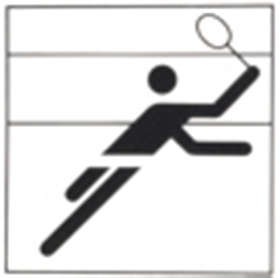 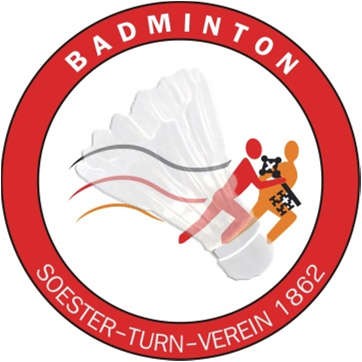 - Abteilung Badminton -AnkündigungBADMINTON-JAHRES-MANNSCHAFTSSITZUNG  2024TERMIN: Montag, 08. April 2024Beginn: 19.30 Uhr, Turnhalle Hansa-RealschuleBitte beachten: Verbindliche Anwesenheit aller Mannschafts-Spielerinnen und –Spieler,die in der neuen Saison 2024/2025 spielen möchten!!!